Примечание: Заявка заполняется в электронном виде и направляется по электронной почте в формате word, а также в формате pdf. Для удобства переключения между полями формы используйте клавишу 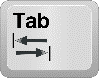 )(подпись)(расшифровка подписи)